Środa  08.04.2020 r.         -------------Język Polski-----------------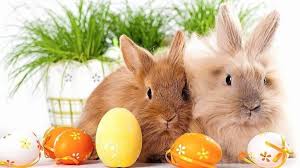  Dzień dobry dzieci!W dniu dzisiejszym napiszecie świąteczne życzenia! ZADANIE 1Zapraszam Was do obejrzenia krótkiego filmu o tym, jak  napisać życzenia:https://www.youtube.com/watch?v=tn7i6hE1b1EMam nadzieję, że już przypomnieliście sobie na co należy zwrócić uwagę pisząc życzenia.Teraz  przeczytajcie życzenia, które znajdują się w ćwiczeniach  na stronie 85 i wykonajcie zadanie 4.  ZADANIE 2Nadszedł czas na napisanie życzeń. Proszę, przygotujcie kartkę z bloku technicznego. Pierwszą stronę ozdób wielkanocnymi motywami, na drugiej stronie napiszcie życzenia dla wybranej osoby. Pamiętajcie, aby zwroty grzecznościowe (Tobie, Ciebie, Wam, Ci) napisać wielką literą. Napisz komu składasz życzenia i nie zapomnij się podpisać. Proponuję napisać życzenia najpierw na brudno, a po sprawdzeniu starannie przepisać na kartkę.Powodzenia! ZADANIE 3Pokoloruj świątecznego barankahttps://www.kolorowankionline.net/baranek-i-przebisniegi                    ------------------------------------------------------------MATEMATYKA-----------------------------------------------------ZADANIE 1Popatrz na obrazek i spróbuj przypomnieć sobie, jak odejmujemy  liczbę jednocyfrową do dwucyfrowej. 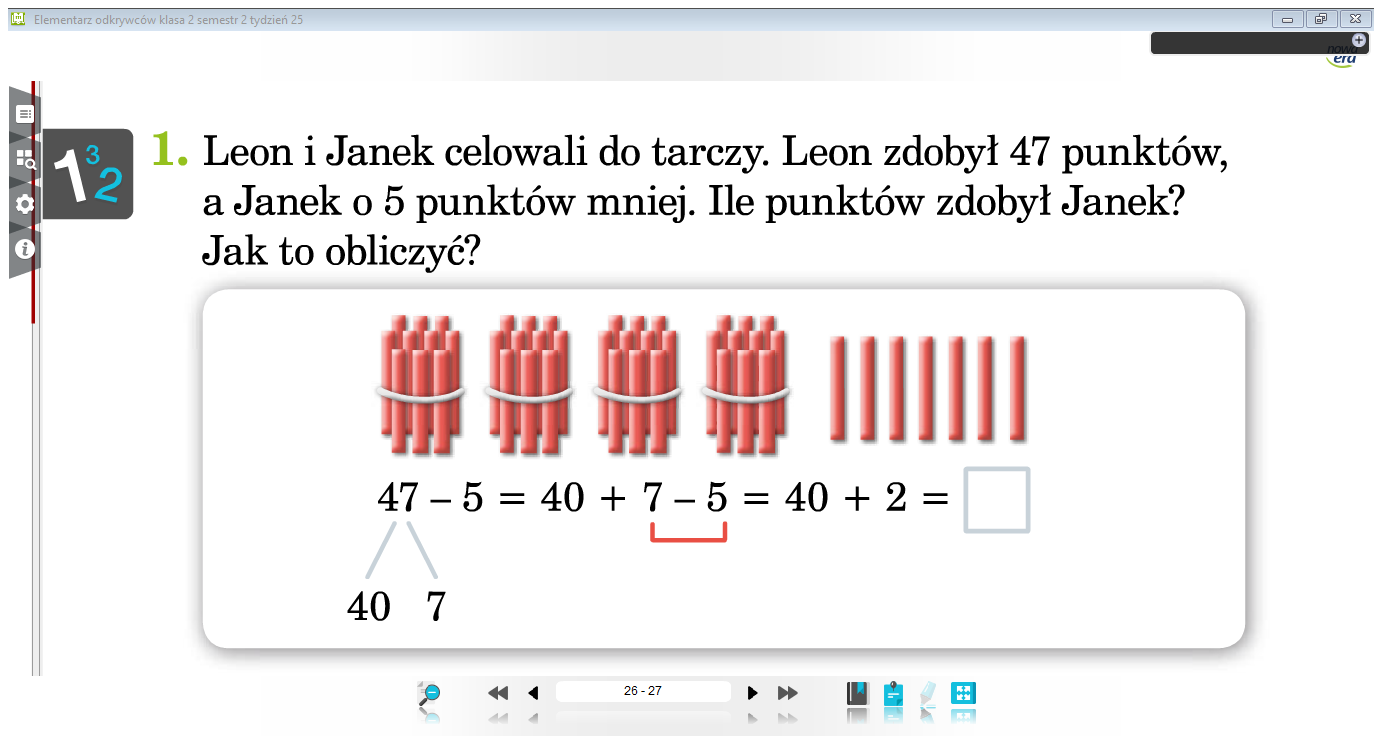 Przepisz działania do zeszytu i wykonaj obliczenia.ZADANIE 2Wykonaj  zadania  w ćwiczeniach s. 42 z. 1- 4. Uwaga! Odejmowanie można sprawdzić za pomocą dodawania!46-3= 43    bo    43+3=46A teraz ćwiczenia dla wytrwałych. Napisz ile zdobyłeś ananasów?https://www.matzoo.pl/klasa2/mnozenie-i-dzielenie-w-zakresie-50_11_44Życzę Wam wszystkim z okazji zbliżających się Świąt Wielkanocnych wszystkiego dobrego,dużo zdrówka  i jak najszybszego powrotu do normalności;)Ps. Bardzo za Wami tęsknię.Wasza wychowawczyniAneta Pełka